WSTĘPKodeks określa zasady współżycia uczniów i nauczycieli, których powinno łączyć zrozumienie, życzliwość i szacunek. Tworzy warunki do samorządności, partnerstwa i ponoszenia przez uczniów współodpowiedzialności za funkcjonowanie szkoły, tym samym przygotowuje ich do dorosłego życia obywatela Rzeczpospolitej Polskiej. Obowiązkiem szkoły jest zapewnienie niezbędnych warunków umożliwiających pełną realizację postanowień Kodeksu.PRAWA I OBOWIĄZKI UCZNIA UCZEŃ MA PRAWO DO: 1. Dobrze zorganizowanej nauki. 2. Poszanowania godności, opieki wychowawczej, bezpieczeństwa. 3. Korzystania z pomocy socjalnej.4. Życzliwego traktowania. 5. Wyrażania myśli o życiu szkoły i religii. 6. Rozwijania zainteresowań, zdolności i talentów. 7. Sprawiedliwej oceny oraz ustalonych sposobów kontroli postępów w nauce. 8. Pomocy w trudnościach w nauce. 9. Korzystania z pomieszczeń szkoły, biblioteki. 10. Wpływania na życie szkoły przez działalność samorządową.11. Zrzeszania się w organizacjach działających w szkole. UCZEŃ MA OBOWIĄZEK: 1. Godnie reprezentować szkołę, środowisko lokalne i własny kraj.2. Aktywnie uczestniczyć w zajęciach lekcyjnych i pozalekcyjnych.2. Przestrzegać zasad kultury wobec kolegów, nauczycieli i innych pracowników szkoły.3.  Odpowiadać za swoje życie, zdrowie i rozwój. 5. Troszczyć się o mienie szkoły.NAGRODY I KARY Szkoła informuje rodziców ucznia o przyznanej nagrodzie, o zastosowanej wobec niego karze w  formie pisemnej lub ustnej. NAGRODYZa wzorową i przykładną postawę uczeń może otrzymać określone wyróżnienia i nagrody; 1. Pochwała wychowawcy klasy. 2. Pochwała dyrektora szkoły. 3. List gratulacyjny dla rodziców. 4. Świadectwo z wyróżnieniem.5. Za bardzo dobre wyniki w nauce i zachowaniu oraz szczególne osiągnięcia w olimpiadach, konkursach, turniejach uczniowie mogą otrzymać nagrodę rzeczową lub dyplom. Mogą także wziąć udział w imprezach zorganizowanych specjalnie dla nich ( wyjazdy do teatru, kina, wycieczki).KARYSzkoła może stosować wobec uczniów kary, lecz nie mogą one ośmieszać, hamować ich rozwoju, naruszać nietykalności i godności osobistej:1. Nagana wychowawcy klasy.2.  Nagana dyrektora szkoły.3. Zawieszenie prawa do udziału w zajęciach pozalekcyjnych, do reprezentowania szkoły na zewnątrz.4. Niska ocena zachowania. 5. W uzasadnionych przypadkach uczeń objęty obowiązkiem szkolnym, na wniosek dyrektora szkoły, może zostać przeniesiony przez Kuratora Oświaty do innej szkoły ( dyrektor występuje z wnioskiem po zasięgnięciu opinii Rady Pedagogicznej oraz Samorządu Uczniowskiego). Przeniesienie to może nastąpić po wyczerpaniu przewidzianych w statucie kar.ODWOŁANIAUkaranemu uczniowi lub jego rodzicom przysługuje prawo odwołania do dyrektora szkoły lub za jego pośrednictwem do organu prowadzącego szkołę w terminie 7 dni od zastosowania kary – dyrektor rozpatruje odwołanie i w terminie 7 dni udziela na piśmie odpowiedzi osobie zainteresowanej, informując jednocześnie o prawie odwołania się w ciągu 14 dni od decyzji dyrektora do organu prowadzącego szkołę. POSTANOWIENIA KOŃCOWE Ustala się następujące formy informowania o prawach, obowiązkach, nagrodach I karach: 1.Pogadanki w klasach I – III. 2.Godziny do dyspozycji wychowawcy w klasach IV – VI SP i I – III Gim.3. Tablica ogłoszeń.4. Zebrania z rodzicami.5. Listy do rodziców.6. Rozmowy telefoniczne i indywidualne z rodzicami. Sprawy, których załatwienie wymaga współdziałania dyrektora, rady pedagogicznej, wychowawców klas lub nauczycieli z samorządem uczniowskim i z radą rodziców są rozpatrywane przy współudziale zainteresowanych stron.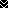 